Правила перевозки несовершеннолетних детей на различных транспортных средствах постоянно изменяются и нередко ужесточаются. Это объясняется тем, что конструкция автомобилей и автобусов не предусматривает обеспечение достаточного уровня безопасности для малолетних детей, а рассчитана только лишь на взрослых пассажиров. Между тем, малыши, находясь в машине, оказываются практически незащищенными и в случае возникновения чрезвычайной ситуации могут подвергнуться серьезной опасности.
Источник: http://womanadvice.ru/novye-pravila-perevozki-deteyСегодня в правительстве Российской Федерации разработан очередной законопроект, который установит новые правила перевозки детей в автомобиле и на автобусе. Изменения, описанные в данном законе, вступят в силу 01 января 2017 года. До этого времени будут применяться действующие правила, которые являются даже более строгими, чем вновь разработанные. В Украине в ближайшее время подобных изменений не предвидится, в наступающем году будут по-прежнему действовать прежние правила.Новые правила перевозки детей в машинеСогласно действующим правилам, возить ребенка, которому еще не исполнилось 12 лет, разрешается как на заднем, так и на переднем сидении легковой автомашины. Данная норма с 01 января 2017 года не изменится по отношению к детям соответствующего возраста – новые правила также допускают транспортировку маленького пассажира в любом месте, за исключением водительского кресла.Между тем, при размещении ребенка до 12 лет на сидении, расположенном спереди, водителю надлежит использовать детское удерживающее устройство, подходящее для него по возрасту, весу и другим параметрам. Правила перевозки детей на заднем сидении с 01 января 2017 года будут зависеть от их возраста.Так, если малышей до 7 лет все так же будет нельзя возить без детского кресла, то для школьников от 7 до 12 лет вводятся иные правила – теперь ребенка данной возрастной категории можно будет транспортировать на заднем сидении легкового автомобиля с использованием только лишь штатных ремней безопасности, а также специальных фиксирующих устройств, размещаемых на них.
Источник: http://womanadvice.ru/novye-pravila-perevozki-deteyНовые правила пассажирских перевозок детей на автобусеНовые правила перевозки детей в автобусах не сильно отличаются от действующих сегодня, однако они устанавливают другие, более внушительные, размеры штрафов для водителя и должностного или юридического лица, занимающегося перевозкой, в случае их нарушения.В частности, во время транспортировки несовершеннолетних должны обязательно соблюдаться следующие условия:все дети должны быть размещены на специальных местах для сидения;на транспортном средстве должны присутствовать опознавательные знаки «перевозка детей»;положение всех ребят до 12 лет должно быть зафиксировано ремнями;автобус должен иметь срок выпуска не более 10 лет, а также быть оснащен тахографом или спутником ГЛОНАСС;водитель должен иметь стаж не менее одного года. За это время не должно быть зафиксировано серьезных нарушений;в транспортном средстве должен присутствовать список перевозимых детей и сопровождающих, программа маршрута, а также договор фрахтования.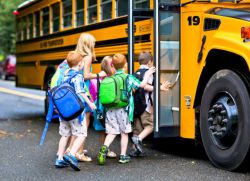 Кроме того, особое внимание в новых правилах уделяется перевозке детей в автобусах в ночное время суток, то есть с 23 до 06 часов. С 01 января 2017 года она допускается только в двух ситуациях – транспортировка группы детей на вокзал, в аэропорт или от них, а также завершение поездки, начатой ранее, на расстояние не более 50 км. При нарушении этого правила всем лицам,ответственным за организацию перевозки, грозят серьезные штрафные санкции, а водителя даже могут лишить прав.
Источник: http://womanadvice.ru/novye-pravila-perevozki-detey